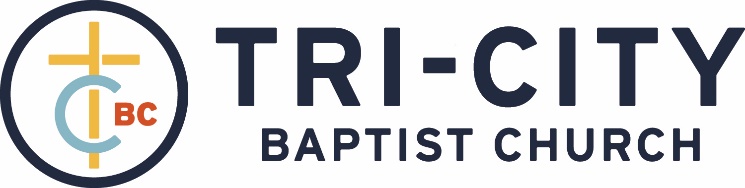 Head scratcher: Paul’s teaching on the baptism for the dead is exceedingly difficult to interpret and apply. 29




Emancipation from Dishonesty
Proverbs 6:12-15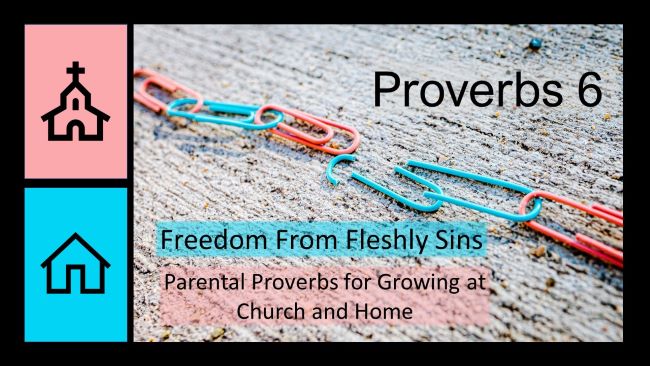 Who should we never become? A worthless man or woman. 12, 14b

How can we identify a worthless man or woman? Their thoughts result in visible behaviors. 13-14a

What happens to a worthless man or woman? They Will experience Irreversible, sudden destruction. 15

Issue of Application: There is a continuum of worthlessness which ends in varying levels of disaster.
We must avoid worthless people and not allow them to
 influence our lives.